ΑΝΑΚΟΙΝΩΣΗΑνακοινώνεται ότι η τελετή ορκωμοσίας των πτυχιούχων της χειμερινής εξεταστικής περιόδου ακαδ. έτους 2016-17, θα πραγματοποιηθεί τη Δευτέρα 12 Ιουνίου 2017 και ώρα 09.30 π.μ. στην Αίθουσα Τελετών του Πανεπιστημίου (οδός Πανεπιστημίου 30). Ώρα προσέλευσης ορκιζόμενων 08.30 π.μ..Οι ορκιζόμενοι καλούνται να προσέλθουν στη Γραμματεία του Τμήματος την Τετάρτη 7 Ιουνίου 2017, υποχρεωτικά, προκειμένου να παραλάβουν την καθομολόγησή τους.ΑΠΟ ΤΗ ΓΡΑΜΜΑΤΕΙΑ ΤΟΥ ΤΜΗΜΑΤΟΣ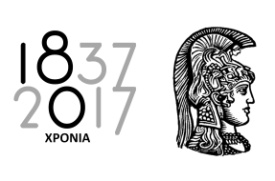 ΕΛΛΗΝΙΚΗ ΔΗΜΟΚΡΑΤΙΑΕθνικόν και ΚαποδιστριακόνΠανεπιστήμιον ΑθηνώνΣΧΟΛΗ ΕΠΙΣΤΗΜΩΝ ΥΓΕΙΑΣΤΜΗΜΑ ΟΔΟΝΤΙΑΤΡΙΚΗΣΔιεύθυνση: Θηβών 2, ΓουδήΤ.Κ. 11527Πληροφορίες: Δ. ΛυκούρηΤηλέφωνο: 210 746 1105e-mail:   Αθήνα 02/05/2017